Generic Graduate Medical Education Employment Application Form, see pages 2-6In addition to the generic application form, the program may also provide to/request from the applicant:1)  address to send application2)  request for a personal statement3)  request for CV4)  request availability about coming for a personal interview5)  other questions related to your discipline6)  etc.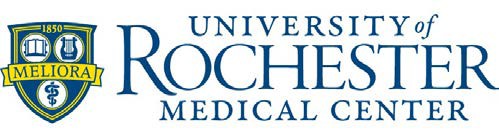 GRADUATE MEDICAL EDUCATION EMPLOYMENT APPLICATION FORMPlease Print/TypeProgram Name Completing Application for:PhotoA recent photograph is not a requirement, but is very helpfulProgram Start Date:Last Name:Middle Name:First Name:Contact Address:Permanent Address:ExaminationsMedical LicensureEducational Commission for Foreign Medical Graduates CertificationMedical EducationMedical Education Honors/AwardsEducation (list all graduate and undergraduate schools)Current/Prior Medical TrainingHospital and Clinical Work ExperiencePublicationsLanguage Fluency (other than English)Hobbies & InterestsOther Awards/AccomplishmentsIf the answer to any of the questions below is “Yes,” provide a full explanation in the space provided at the end of this form.1. Have you ever been reported to the National Practitioner Data Bank, Healthcare ................................  YES  NOIntegrity and/or Protection Data Bank?2. Has your employment, medical staff appointment, panel participation, affiliation ...............................  YES  NOor clinical privileges ever been voluntarily or involuntarily suspended, diminished, revoked, refused or limited in any hospital, health care facility or managed care organization, IPA or PPO including to avoid disciplinary action for reasons related to professional competence or conduct?3. Has your license to practice your profession in any jurisdiction every been limited, ............................  YES  NOrestricted, suspended, revoked, denied or subject to probationary conditions?4. Have you ever voluntarily or involuntarily relinquished your license to practice .................................  YES  NOyour profession in any state?5. Have you ever been suspended, sanctioned or otherwise restricted from participating ..........................  YES  NOin any private, federal or state health insurance program (including Medicare, Medicaid or a managed care organization)?6. Has your narcotics registration certificate ever been voluntarily or involuntarily.................................  YES  NOlimited, restricted, denied renewal, suspended or revoked?7. Have you ever been denied membership, membership renewal or been subject ..................................  YES  NOto any professional review, censure or reprimand in any medical organization or professional society – local, state or national?8. Have you ever been subject to disciplinary action by a state agency or .............................................  YES  NOprofessional body (i.e., Medical Society, IPRO, OPMC)?9. Has your specialty board certification or qualification ever been voluntarily or ..................................  YES  NOinvoluntarily denied, revoked, relinquished, not renewed, suspended or reduced?10. Do you have any pending misconduct charges against you in this state or any other state? ..................  YES  NO11. Have you ever been convicted of a misdemeanor or felony in any jurisdiction? ................................  YES  NO12. Are you presently or have you ever been subject to any suspension, revocation, discontinuance, ..........  YES  NOlimitation, restriction, monitoring or probationary proceedings?13. Have you ever been cited for violation of patient rights as set forth by the ......................................  YES  NOFederal Law and/or NYS Department of Health or any other state department of health?14. Has your professional liability insurance coverage ever been surcharged, suspended...............................  YES  NOor terminated by action of any insurance company?15. Has your professional liability insurance coverage ever been denied or not renewed ...............................  YES  NOby action of any insurance company?16. Has your present professional liability insurance carrier excluded any specific ........................................  YES  NOprocedures from your coverage? If “Yes,” list the procedure(s), the date(s) the exclusion(s)commenced in the space below.17. Have any professional liability suits been filed against you which are currently pending .........................  YES  NOin this or any other state?18. Have any professional liability judgments and/or settlements ever been made against ........................  YES  NOyou or on your behalf?If “Yes” to any of the above questions, please explain:If “Yes,” list the procedure(s) the date(s) the exclusion(s) commenced in the space below. (Question 16)Attestation: I hereby waive any confidentiality provision concerning the information provided in this application, pursuant to New York State Public Health Law section 2805-k.1. I attest that the information provided is complete, true and accurate. ................................................  TRUE  FALSE2. I agree to update this form while it is being processed, should there be any .......................................  TRUE  FALSEchange in the information provided.3. I understand that any misrepresentation, misstatement or omission on this form .................................  TRUE  FALSEcould result in revocation of any privileges/employment granted and subject to reporting according to NYS regulations.4. I am not currently using any illegal drug, nor have I during the past two years. ..................................  TRUE  FALSE5. I authorize release of reference information by all past and present employers/ ..................................  YES	 NOeducational institutions.I acknowledge by my signature below that a drug test will be a condition of employment.DATE:  	APPLICANT SIGNATURE 	APPLICANT PRINTED NAME 	Home Phone Number:Work Phone Number:Cell Phone Number:Fax Number:Email:National Provider Identifier Number:Gender:Ethnicity:Race:Birth Date:  (mm/dd/yyyy)Birth Place:Citizenship Country:Visa Type (if applicable):ExaminationStatus(Passed/Failed)3- Digit ScoreDateUSMLE Step 1USMLE Step 2 CK (clinical knowledge)USMLE Step 2 (clinical skills)USMLE Step 3Board Certification? (yes/no)If yes, which Board:Ever Named in a Malpractice Suit? (yes/no)State Medical License?  (yes/no)If yes, which state, number, expiration date:Are you certified by the ECFMG? (yes/no)If yes, ECFMG Number:Institution & LocationDates AttendedDegreeDate of Degree(mm/dd/yyyy)Medical Education/Training Extended orInterrupted? (yes/no)Medical Education/Training Extended orInterrupted? (yes/no)If yes, the reason:If yes, the reason:Education (not medical)Institution & LocationDatesAttendedDegreeDegree Date(mm/dd/yyyy)Field ofStudyGraduateUndergraduateExperience/SpecialtyInstitution & LocationProgramDirectorDates Attended(mm/dd/yyyy)Years ofTrainingPositionHospital/PracticeNameCity/State/ZipDatesFrom mm/dd/yyyyTo mm/dd/yyyy